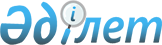 Об утверждении государственного образовательного заказа на дошкольное воспитание и обучение, размера подушевого финансирования и родительской платы по Махамбетскому району
					
			Утративший силу
			
			
		
					Постановление акимата Махамбетского района Атырауской области от 23 ноября 2016 года № 341. Зарегистрировано Департаментом юстиции Атырауской области 28 декабря 2016 года № 3731. Утратило силу постановлением Махамбетского районного акимата Атырауской области от 28 сентября 2017 года № 307
      Сноска. Утратило силу постановлением Махамбетского районного акимата Атырауской области от 28.0 9.2017 № 307 (вводится в действие по истечении десяти календарных дней после дня его первого официального опубликования).
      В соответствии со статьями 31, 37 Закона Республики Казахстан от 23 января 2001 года "О местном государственном управлении и самоуправлении в Республике Казахстан", подпунктом 8-1) пункта 4 статьи 6 Закона Республики Казахстан от 27 июля 2007 года "Об образовании", Махамбетский районный акимат ПОСТАНОВЛЯЕТ:
      1. Утвердить государственный образовательный заказ на дошкольное воспитание и обучение, размер подушевого финансирования и родительской платы по Махамбетскому району согласно приложению.
      2. Контроль за исполнением настоящего постановления возложить на заместителя акима района А. Айманакумова.
      3. Настоящее постановление вступает в силу со дня государственной регистрации в органах юстиции и вводится в действие по истечении десяти календарных дней после дня его первого официального опубликования. Государственный образовательный заказ на дошкольное воспитание и обучение, размер подушевого финансирования и родительской платы по Махамбетскому району
					© 2012. РГП на ПХВ «Институт законодательства и правовой информации Республики Казахстан» Министерства юстиции Республики Казахстан
				
      Аким района

А. Қуттумурат-ұлы
Утвержден постановлением акимата Махамбетского района № 341 от 23 ноября 2016 года
Количество воспитанников организаций дошкольного воспитания и обучения
Количество воспитанников организаций дошкольного воспитания и обучения
Размер подушевого финансирования в дошкольных организациях в месяц (тенге)
Размер родительской платы в дошкольных организациях образования в месяц (тенге)
Размер родительской платы в дошкольных организациях образования в месяц (тенге)
Размер родительской платы в дошкольных организациях образования в месяц (тенге)
Размер родительской платы в дошкольных организациях образования в месяц (тенге)
Из республиканского бюджета
Из местного бюджета
Размер подушевого финансирования в дошкольных организациях в месяц (тенге)
Расходы на питание одного ребенка в день в тенге (не более) 
Расходы на питание одного ребенка в день в тенге (не более) 
Расходы на питание одного ребенка в месяц в тенге (не более) 
Расходы на питание одного ребенка в месяц в тенге (не более) 
Из республиканского бюджета
Из местного бюджета
Размер подушевого финансирования в дошкольных организациях в месяц (тенге)
1-3 года
свыше 3-х лет
1-3 года
свыше 3-х лет
920
1060
27945
300
350
6000
7000